NOAC 2024 Promotional Email #1Audience: Entire LodgeSubject: National Order of the Arrow Conference (NOAC) 2024 | Order of the ArrowMessage:[Lodge Name] Lodge,I am proud to announce that [Lodge Name] Lodge will be sending a contingent to the one-and-only National Order of the Arrow Conference (NOAC) next summer and we want you to join us!  NOAC is a week-long experience unlike any other in the Order of the Arrow, and Scouting in general, with innovative training opportunities in the morning, large-scale activities in the afternoon, and professionally produced evening shows! In the past, there has been a helicopter landing, competitions ranging from ceremonies to a triathlon, patch trading, a conference-wide festival and much more.The theme for NOAC 2024 is “Seek New Heights” as we climb into the Rocky Mountains from July 29 to August 3, 2024, at the University of Colorado Boulder. When we step onto campus, we will join a growing spirit of thousands of our fellow Arrowmen from across the country as we celebrate the OA and set our sights on new heights.If you are interested in attending, complete this interest form [insert lodge interest form link]. We will publish more information, including travel dates, in the coming months. For more information, visit oa-bsa.org/noac and follow @OANOAC on Instagram and Facebook to stay up to date.I can not wait to “CU” in Boulder!WWW,First M. Last  |  PositionPronouns:ORDER OF THE ARROWSubordinate GroupP ###.###.####[Email]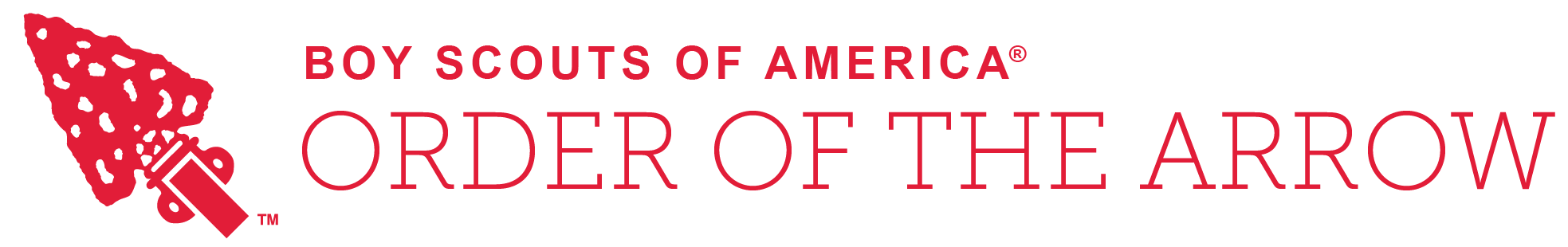 